ZS s MŠ  J. S. Neresnického  v spolupráci s CVČ- Slávik a ŠKD v Dobrej Nive 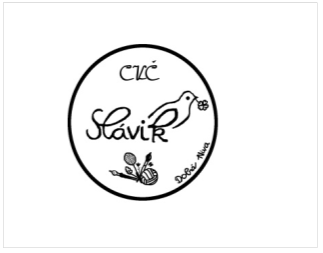 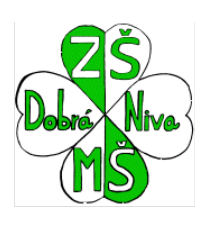 Vás  srdečne pozývajú na burzu.Dajme veciam druhú šancu !!!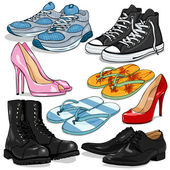 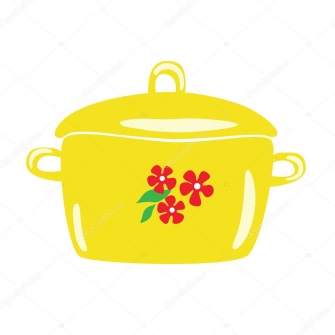 Neváhajte príďte predávať a výhodne nakúpiť.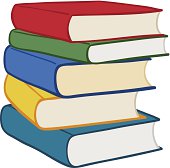 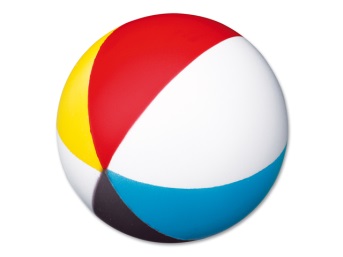 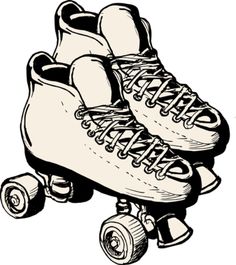 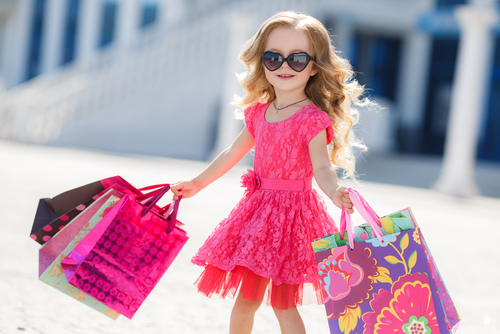 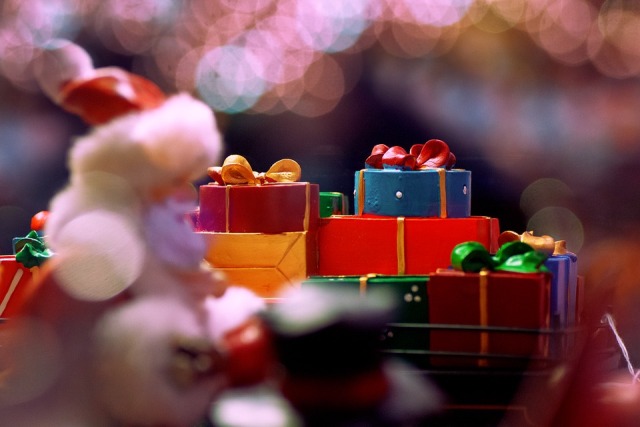 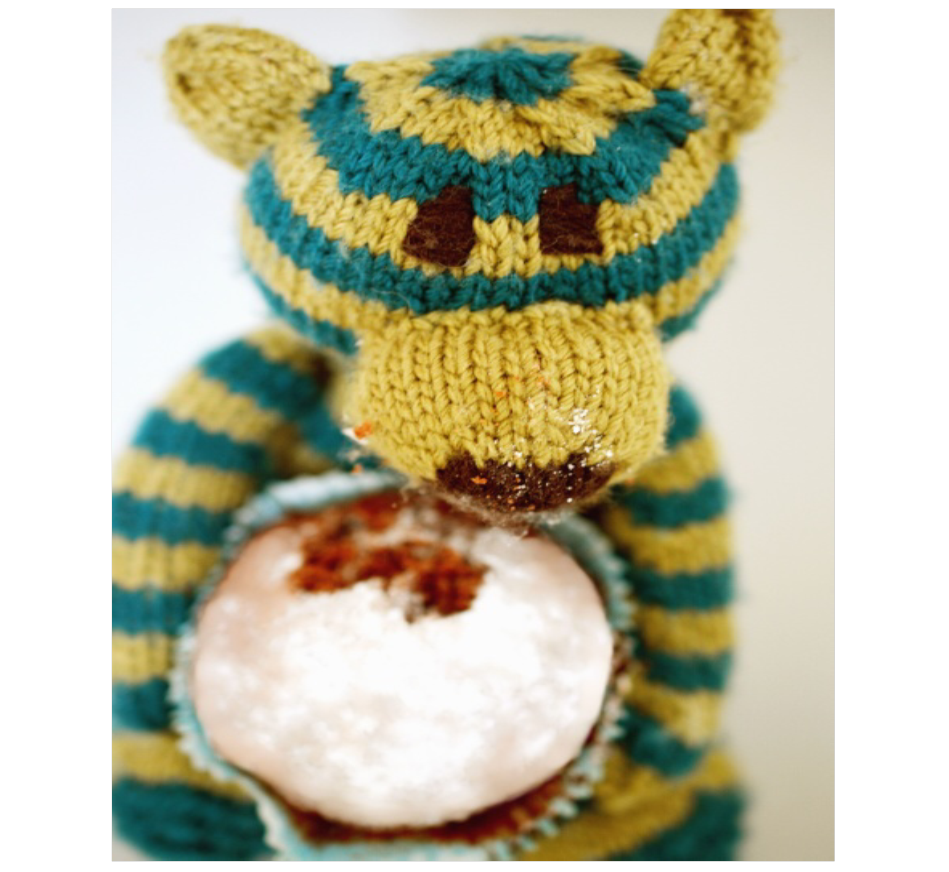 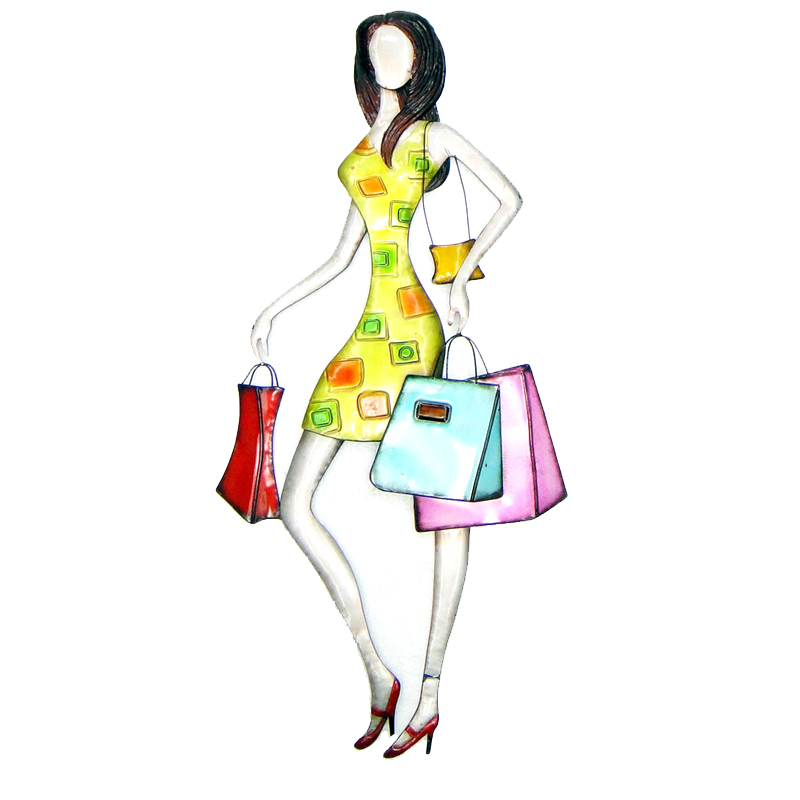 